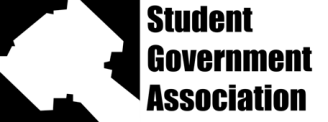 Eighth meeting of the tenth Senate was called to order at 5:00 pm on Tuesday October 25, 2011. There were 30 senators present. Senator Patel moved to approve last weeks’ minutes. Seconded and passed. Officer reportsPresident Billy StephensWe won the homecoming game! Still working on Provide A Ride stuff. Tonight at 7 in Diddle is the WKU alumni versus UK alumni basketball game. It is $10 to get in and will go to a great philanthropy. I hope to see you there. 
Executive Vice President Kendrick BryanThe ipads came in and we hope to get those to the ERC by the end of week. Also working on more test prep books . Also hope to buy the TRC some items. December 1 is Dine with decision makers. I’m hoping to get all five supreme justices of Kentucky and there are a lot of mayors coming. We are still working on the off campus website.Administrative Vice President Devon Hilderbrandt
Speaker Kaylee EgererI encourage everyone to go to Diddle tonight to watch the alumni. In those packets in front of you are the constitution, by-laws and a contact sheet. If you are not on the contact sheet email sga@wku.edu to let them know you are missing from roster. Registration for classes is coming up and there is a career fair this Thursday.Staff ReportsChief of Staff- Katie StillwellIn the upcoming weeks we have Dine with Decision makers. She will be assembling a team to decorate and she will have a sign-up sheet available next week. Director of Academic and Student Affairs -Travis TaylorWaiting for HODs applications to come in. SGA is sponsoring a volleyball game this Friday and we are handing out 250 pink shirts and giving away an Apple TV. Our team is awesome this year. The game is pink for breast cancer awareness and starts at 7 pm.IT Director- Cory DoddsEarlier today we got another listing on our off campus site. If you want to be involved let us know. Tomorrow will be a Q&A session  with former commissioner of Agriculture Billy Ray Smith and Candidate Jamie Comer at the Expo center at 7 pm so stop by. Director of Public Relations- Jane Wood
Committee ReportsCampus Improvements-Keyana BokaWe will be going over the first draft of our resolution about the change of DUC to Student Union and we want to hear both sides of the argument so please stop by. Speaker Egerer: Tell your friends and let them know what is going on to hear their ideas and feelings.Public Relations- Cody MurphyWe are talking to four groups this week. If anyone wants to go let us know. Talking about some sports PR stuff and if you want to hear about it come to my meeting tonight.Academic Affairs- Brittany CrowleyWe will be looking at scholarships. We should have some legislation up next week. If you need a committee come on out. Legislative Research- Eileen Forsythe My meeting is at 4 on Thursday. Sorry it was cancelled last week but we will have it this week. Student Affairs- Natalie BroderickWe will be joining Keyana’s committee tonight to discuss her resolution and get some more debate going. 
Special ReportsJudicial councilJustice Jankowski:  reviewing absences 10 senators up for judicial view and will be emailed until Thursday at 3pm if you don’t respond. CC another justice when you reply excessive absence 2 excuses or 3 absence includes committee 
Unfinished BusinessBill 7-11-F: Organizational Aid appropriations for Black Men at Western, Women in Transition, The Western Kentucky Pre-Dental Society, Western Kentucky University Students in Free Enterprise, and also the Kentucky Public Health Association (KPHA) Student Chapter. Senator Patel moved to have the bill constructively read. Seconded and passed. President Stephens: All of these groups had their meetings with org aid and are legitimate. Josh Newman is on the committee. Senator Newman: I approve of all of these. Senator Patel: How often do they approve organizations? President Stephens: They meet on Wednesdays and Thursdays. Bill was passed. 

New BusinessBill 8-11-F: Organizational Aid appropriations for Black Student Alliance and The Western Kentucky University Habitat for Humanity Campus Chapter.Speaker Egerer: Make sure to look over the bill before Senate next week. 
AnnouncementsPresident Stephens: Come out to the basketball game tonight and the volleyball game on Friday.

Senator Patel motioned to adjourn the meeting. Motion was seconded and passed. 
Meeting adjourned at5:13  pm on Tuesday October 25 , 2011.